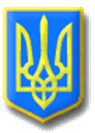 ЛИТОВЕЗЬКА СІЛЬСЬКА РАДАІВАНИЧІВСЬКОГО РАЙОНУ, ВОЛИНСЬКОЇ ОБЛАСТІПРОТОКОЛДев’ятнадцятої позачергової сесії сільської ради сьомого скликанняВід 8 жовтня 2018р.                                                                          с. ЛитовежВсього обрано 22 депутатиПрисутні на сесії 13 депутатів:Ганюк Лілія Іванівна, Дусь Микола Васильович,  Клин Андрій Леонідович,   Касянчук Олена Леонідівна,  Качмарчук Василь Анатолійович, Кукоба Віталій Вікторович, Красюн сергій Миколайович,  Лукашук Юрій Олександрович, Матящук Ярослав Васильович, Новосад Юлія Василівна, Романюк Іван Володимирович, Парій Надія Василівна, Шестон Чеслав Анатолійович .  Відсутні: Баран Олександр Михайлович, Глушнюк Юрій Олександрович,  Бутчак Микола Михайлович, Крась Сергій Васильович, Киця Роман Андрійович, Куницька Лариса Веніамінівна, Мацюк Сергій Григорович,  Микитюк Микола Харитонович, Соломенюк Михайло Сергійович ( з поважних причин).Запрошені:Директор комунального закладу Литовезький ліцей імені Володимира Якобчука Литовезької сільської ради  – Т.І.ІваницькаДиректор ЗОШ І-ІІ ст. с. Мовники –Т.І.ГромикЗавідувач ДНЗ «Метелик» - Т.В.БоярськаСімейний лікар Литовезької АЗПСМ – М.Є.ТюхтаІнші працівники комунальних закладів Литовезької сільської ради          Сесію веде Литовезький сільський голова - Іванчук Іван Іванович.Для ведення протоколу засідання сесії необхідно обрати секретаря сесії.Поступила пропозиція секретарем сесії обрати діючого секретаря ради Касянчук Олену Леонідівну.  Питання ставиться на голосування.Проголосували:   «за»- одноголосно.Секретар засідання  -   Касянчук О.Л.        На позачергову дев'ятнадцяту сесію сільської ради сьомого скликання прибуло  13 депутатів. Відповідно до пункту 12 статті 46 Закону України «Про місцеве самоврядування в Україні» сесія є правомочною. У кого є які пропозиції щодо початку роботи сесії? Поступила пропозиція роботу позачергової дев'ятнадцятої сесії сільської ради сьомого скликання розпочати. Хто за дану пропозицію прошу голосувати? Проти? Утримався? Голосували одноголосно. Дев’ятнадцята позачергова  сесія сільської ради сьомого скликання оголошена відкритою.Депутати  сільської ради та присутні виконали Державний Гімн України.Секретар ради Касянчук О.Л.  пропонує обрати лічильну комісію для проведення поіменного голосування в складі 2-х депутатів.Питання про кількісний склад лічильної комісії ставиться на голосування:                            Проголосували:                             «за»- одноголосно.                            Рішення прийнято         До складу лічильної комісії пропонується обрати депутатів сільської ради:
      Ганюк Лілію ІванівнуПарій Надію Василівну         Питання про персональний склад лічильної комісії ставиться на голосування:                                          Проголосували:                                           «за»- одноголосно.                                          Рішення прийнятоПорядок денний:1.Про затвердження порядку денного позачергової дев'ятнадцятої сесії сільської ради сьомого скликання.Доповідач: О.Л.Касянчук – секретар ради.2. Про розгляд звернення старости Заболотцівського старостинського округу Цибуховського О.Д.Доповідач: О.Д. Цибуховський - староста Заболотцівського старостинського округу.3. Про розірвання договору підряду  №77 від 23.11.16 року.Доповідач: О.Л. Касянчук – секретар ради.4. Про участь в інвестиційній програмі і проекті регіонального розвитку, що може реалізовуватися за рахунок коштів державного фонду регіонального розвитку з проектом «Будівництво спортивного залу на території комунального закладу «Литовезький ліцей ім. Володимира Якобчука» Литовезької сільської ради Волинської області».Доповідач: В.В. Сливка – начальник відділу містобудування, архітектури, соціально-економічного розвитку інвестицій.5.Різне1.СЛУХАЛИ: Про затвердження порядку денного позачергової дев’ятнадцятої сесії сільської ради сьомого скликання.ДОПОВІДАЄ: О.Л.Касянчук – секретар ради, яка ознайомила всіх присутніх із порядком денним позачергової дев’ятнадцятої сесії сільської ради сьомого скликання.ВИСТУПИЛИ: депутат ради – Лукашук Ю.О., який запропонував підтримати проект  рішення.ГОЛОСУВАЛИ: прийняти проект рішення за основу і в цілому, як рішення ради«за»-13 «проти» - 0; «утримався» - 0.ВИРІШИЛИ: рішення «Про затвердження порядку денного позачергової дев’ятнадцятої сесії сільської ради сьомого скликання» - прийняти.   (рішення №19/1 додається).2.СЛУХАЛИ: Про розгляд звернення старости Заболотцівського старостинського округу Цибуховського О.Д.ДОПОВІДАЄ: Цибуховський О.Д. – староста Заболотцівського старостинського  округу,  який  розповів  про  ситуацію,  яка  склалася  5  жовтня 2018 року в с. Біличі Литовезької сільської ради.ВИСТУПИЛИ: депутат ради – Касянчук О.Л., яка зачитала проект рішення та запропонувала підтримати.ВИСТУПИЛИ: депутат ради – Матящук Я.В., який запропонував підтримати проект  рішення.ГОЛОСУВАЛИ: прийняти проект рішення за основу і в цілому, як рішення ради«за»-13;  «проти» - 0; «утримався» - 0.ВИРІШИЛИ: рішення «Про розгляд звернення старости Заболотцівського старостинського округу Цибуховського О.Д.» - прийняти.   (рішення №19/2 додається).3.СЛУХАЛИ: Про розірвання договору підряду  №77 від 23.11.16 року.ДОПОВІДАЄ: О.Л.Касянчук – секретар ради, яка ознайомила депутатів з проектом рішення .ВИСТУПИЛИ: депутат ради – Шестон Ч.А., який зауважив, що це потрібно було давно зробити і запропонував підтримати проект  рішення.ГОЛОСУВАЛИ: прийняти проект рішення за основу і в цілому, як рішення ради«за»-13;  «проти» - 0; «утримався» - 0.ВИРІШИЛИ: рішення «Про розірвання договору підряду  №77 від 23.11.16 року»- прийняти.   (рішення №19/3 додається).4.СЛУХАЛИ: Про участь в інвестиційній програмі і проекті регіонального розвитку, що може реалізовуватися за рахунок коштів державного фонду регіонального розвитку з проектом «Будівництво спортивного залу на території комунального закладу «Литовезький ліцей імені Володимира Якобчука» Литовезької сільської ради Волинської області».ДОПОВІДАЄ: В.В.Сливка – начальник відділу містобудування, архітектури, соціально-економічного розвитку інвестицій, яка зачитала проект рішення.ВИСТУПИЛИ:Матящук Я.В.– депутат ради, який запитав чи наявні всі документи для подання та запропонував підтримати даний проект рішення.ГОЛОСУВАЛИ: прийняти проект рішення за основу і в цілому, як рішення ради«за»-13; «проти» - 0; «утримався» - 0.ВИРІШИЛИ: рішення «Про участь в інвестиційній програмі і проекті регіонального розвитку, що може реалізовуватися за рахунок коштів державного фонду регіонального розвитку з проектом «Будівництво спортивного залу на території комунального закладу «Литовезький ліцей імені Володимира Якобчука» Литовезької сільської ради Волинської області».» - прийняти (рішення №19/4 додається).    Питання порядку денного вичерпано, позачергову дев’ятнадцяту сесію сільської ради оголошено закритою.                           Депутати  сільської ради виконали Державний Гімн УкраїниСільський голова                                                                                      І.ІванчукСекретар засідання                                                                              О.Касянчук                   